Hayton and Burnby Parish Councilwww.haytonandburnbypc.co.ukTel: 01759 301386  Email; clerk@jigreen.plus.comClerk: Joanna Green, 29 Barmby Road, Pocklington, York, YO42 2DLA meeting of Hayton and Burnby Parish Council will be held on Thursday 3rd November 2022 at 7.30pm  in Hayton Village Hall. Members of the public are welcome to attend the meeting and may address the council during the Public Participation period. An agenda for the meeting is shown below.  Joanna Green, clerk to the council.  28/10/22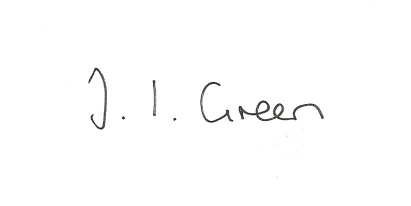 129/22 Welcome and Apologies.130/22 Declaration of Interest.  The Parish Councils Code of Conduct. To record any declarations of interest by any member in respect of items on this agenda. 131/22  To approve the minutes of the meeting held on 6th October 2022132/22 To resolve that the meeting is temporarily suspended to allow for a period of public participation .133/22 Matters arising from previous meetingsTo consider asking for an extension to the speed limit and or warning signs on the approach to the village on the Pocklington side of the A1079.Flood Plan134/22 PlanningTo note further information regarding the application below:Proposal 22/02829/PLF : Erection of 4 detached dwellings, garages and associated worksLocation: Land North Of The Paddock Town Street Hayton East Riding Of Yorkshire YO42 1RRApplicant: Mr Harry Sadler Application Type: Full Planning PermissionTo receive notice of approval of :Proposal 22/00963/PLF : Erection of a workshop building following demolition of existing workshopLocation: Land South West Of Tumbletwist Cottage York Road Hayton East Riding Of Yorkshire YO42 1RL Applicant: R G & E A Thackray & Son135/22 Asset Register - To consider a suitable uplift to insurance values.136/22 AccountsBank balance			£11955.48Clerk's salary October & allowance 	£169.10137/22 Correspondence: Rural Services network bulletinsHumberside Police newslettersERYC - Cost of living supportERYC - rough sleepers survey 14/15 NovemberCllr Hammond - cost of living crisisERYC Forward Planning - Consultation re Local PlanERYC - Rural England Prosperity FundERYC - British Legion Cost of Living GrantsERYC- advice re Antisocial behaviour and HalloweenHumber & Wolds Action newsletter138/22 Councillors reports139/22 Date of next meeting